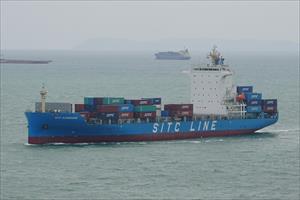 SITC GUANGDONGhttps://www.marinetraffic.com/en/ais/details/ships/shipid:3398815/mmsi:477855900/imo:9700952/vessel:SITC_GUANGDONGContainer ShipIMO: 9700952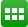 ADD TO FLEETCREATE NOTIFICATIONSVoyage InformationUNLOCK VOYAGE INFORMATIONCN XMGXIAMENVN SGNHO CHI MINHATD: 2020-05-10 12:53 LT (UTC +8)ETA: 2020-05-13 21:00 LT (UTC +7)PAST TRACKROUTE FORECASTReported ETA: 2020-05-13 21:00 LT (UTC +7)Calculated ETA: ••••••••••Calculated ETA at: ••••••••••Predictive ETD: ••••••••••Reported Destination: VNSGNDistance Travelled: ••••••••••Distance to Go: ••••••••••Total Voyage Distance: ••••••••••Time to Destination: ••••••••••Draught (Reported/Max): 9.5 m / ••••••••••Load Condition: ••••••••••Speed recorded (Max / Average): 16.4 knots / 15.7 knotsEVENTS TIMELINEPOSITION HISTORYReported Destination and ETA Received 2020-05-10 11:20 UTCSummaryWhere is the ship?Container Ship SITC GUANGDONG is currently located at SCHINA - South China at position 23° 8' 7.08" N, 117° 27' 2.52" E as reported by MarineTraffic Terrestrial Automatic Identification System on 2020-05-10 11:20 UTC (2 days, 12 hours ago)Where is this vessel going to?The vessel departed from XIAMEN, CN on 2020-05-10 12:53 LT (UTC +8) and is currently sailing at 15.3 knots with Southwest direction heading to HO CHI MINH, VN with reported Estimated Time of Arrival at 2020-05-13 22:00 LT (UTC +8) local time (in 14 hours, 23 minutes )What kind of ship is this?SITC GUANGDONG (IMO: 9700952) is a Container Ship that was built in 2015 (5 years ago) and is sailing under the flag of Hong Kong.It’s carrying capacity is 1800 TEU and her current draught is reported to be 9.5 meters. Her length overall (LOA) is 171.99 meters and her width is 27.64 meters.Vessel InformationGeneralIMO: 9700952Name: SITC GUANGDONGVessel Type - Generic: Cargo - Hazard A (Major)Vessel Type - Detailed: Container ShipStatus: ActiveMMSI: 477855900Call Sign: VRNQ6Flag: Hong Kong [HK]Gross Tonnage: 17360Summer DWT: 21196 tLength Overall x Breadth Extreme: 171.99 x 27.64 mYear Built: 2015Home Port: HONG KONGClassification Society: ••••••••••Builder: ••••••••••Owner: ••••••••••Manager: ••••••••••